	С 23 октября по 03 декабря 2018 года Государственное (областное) бюджетное учреждение «Центр развития добровольчества» (далее – Г(О)БУ ЦРД) при содействии управления молодежной политики Липецкой области проводит областной конкурс «Доброволец года – 2018» (далее – Конкурс).Конкурс ежегодно проводится в Липецкой области с 2009 года с целью выражения общественного признания и поощрение за достижения и новации в сфере добровольчества. В рамках Конкурса планируется выявить и поощрить организации, трудовые коллективы, представителей социально активного бизнеса, средства массовой информации, жителей Липецкой области, деятельность которых оказывает положительное влияние на развитие добровольчества в регионе. Просим Вас оказать содействие и проинформировать заинтересованные стороны о проведении Конкурса, а также разместить информацию и афишу на официальном сайте и в официальных аккаунтах социальных сетей.Контактная информация: 8(4742) 23-01-70, Прибыткова Виктория Васильевна, начальник отдела добровольческих инициатив Государственного (областного) бюджетного учреждения «Центр развития добровольчества».Приложения: 1. Положение о проведении областного конкурса                           «Доброволец года-2018» на 11 л. в 1 экз.                                    2. Информация о проведении областного конкурса                                        «Доброволец года – 2018» на 1 л. в 1 экз.                                    3. Афиша на 1 л. в 1 экз.Начальник управления                                                                           О.С. Решитько Подхалюзин Дмитрий Сергеевич(4742)23-01-24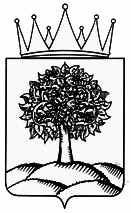 Руководителям отраслевых исполнительных органов государственной власти Липецкой областиРуководителям отраслевых исполнительных органов государственной власти Липецкой областиУПРАВЛЕНИЕ  МОЛОДЕЖНОЙ ПОЛИТИКИ ЛИПЕЦКОЙ ОБЛАСТИ398001, г.Липецк, ул. Советская, д. 7e-mail: 48mol@mail.ruУПРАВЛЕНИЕ  МОЛОДЕЖНОЙ ПОЛИТИКИ ЛИПЕЦКОЙ ОБЛАСТИ398001, г.Липецк, ул. Советская, д. 7e-mail: 48mol@mail.ruУПРАВЛЕНИЕ  МОЛОДЕЖНОЙ ПОЛИТИКИ ЛИПЕЦКОЙ ОБЛАСТИ398001, г.Липецк, ул. Советская, д. 7e-mail: 48mol@mail.ruУПРАВЛЕНИЕ  МОЛОДЕЖНОЙ ПОЛИТИКИ ЛИПЕЦКОЙ ОБЛАСТИ398001, г.Липецк, ул. Советская, д. 7e-mail: 48mol@mail.ruУПРАВЛЕНИЕ  МОЛОДЕЖНОЙ ПОЛИТИКИ ЛИПЕЦКОЙ ОБЛАСТИ398001, г.Липецк, ул. Советская, д. 7e-mail: 48mol@mail.ruРуководителям отраслевых исполнительных органов государственной власти Липецкой областиРуководителям отраслевых исполнительных органов государственной власти Липецкой области№На №